Кузнецова Евгения Геннадьевна,воспитатель МБОУ«Соболохская СОШ»,отличник образования  РС (Я)Эссе«Современный педагог дошкольного образовательного учреждения на мой взгляд»Я – воспитатель. Проблемы с выбором будущей профессии передо мной никогда не стояло, потому что с детских лет  я мечтала о работе воспитателя детского сада, как моя мама. Давно принято считать, что учитель, воспитатель – сеятель, он должен «сеять разумное, доброе, вечное». Я задаюсь вопросом какие качества должен  обладать воспитатель - и этими требованиями для меня  стали любовь к детям, чуткость и доброта.  В работе с детьми любовь и чуткость, доброта просто необходимы. Вот поэтому, я заменяю нашим детям маму в её отсутствие, а следовательно веду себя по- матерински, не скупясь на ласку, доброту, теплоту, доброе слово, внимание, сердечность.  Профессия воспитателя детского сада требует от человека: наблюдательности, внимательности, ответственности, справедливости, эрудированности, активности, жизнерадостности. Помимо этого, хороший педагог способен мгновенно переключать свое внимание, иметь отличное зрительное и слуховое восприятие, обладать творческим и логическим мышлением. Глядя на своих воспитанников всегда думаю, будут ли счастливы они? А. С. Макаренко говорил: «Научить человека быть счастливым нельзя, но воспитать его так, чтобы он был счастлив, можно». С этим высказыванием не поспоришь. На самом деле, ребенка можно научить писать и считать, научить решать задачи и многому другому, но станет ли это гарантией того, что он в дальнейшем будет счастлив! А как воспитать ребенка счастливым! А главное – где найти время? В наше время, когда развитие не стоит на месте, многим родителям приходится работать, чтобы обеспечить своему ребёнку достойную жизнь. Ребенок идет в дошкольное учреждение, где его радушно встречает детский коллектив и, конечно, воспитатель.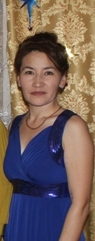 Так какими же качествами должен обладать современный педагог, чтобы воспитать ребенка счастливым? На мой взгляд, качество, которым должен обладать любой педагог – это хорошая память. Память о том, что было с тобой в детстве. Все детские ситуации и все детские приключения. Помня свое детство и свои детские переживания, можно представить себе, что чувствует ребенок в той или иной ситуации, понять его реакцию на те или иные поступки,можно помочь ребенку, когда ему будет трудно. Лично мне это часто помогает. Я до сих пор помню мою воспитательницу Прокопьеву Клару Васильевну и мой любимый детский сад «Чебурашка», в который я ходила с огромным удовольствием. Сейчас я вспоминаю наши занятия, прогулки, праздники, какие они были интересные! И, наверное, всё это отложилось в моей памяти на долгие годы благодаря нашей воспитательнице, которая научила нас любить мир, радоваться каждому дню, любоваться красотой природы!Когда происходит что-то неординарное в группе, я сразу пытаюсь вспомнить что-то из своего детства. И решение проблемы приходит само собой. Главное, чтобы малыш увидел перед собой твои глаза и понял, что ты понимаешь его!По моему мнению, воспитатель также должен быть творческой личностью, уметь мыслить оригинально и видеть один и тот же предмет по-разному. Если это качество есть у педагога, у детей оно обязательно проявится! Умение творчески мыслить, творчески подходить к решению любого вопроса, видеть выход из сложившейся ситуации там, где его, казалось бы, нет – вот те качества, которые в будущем помогут ребенку, какую бы профессию он не избрал. Дети должны смотреть на своего воспитателя и хотеть быть похожим на него, хотеть общаться с ним. Как это сделать?Воспитатель должен постоянно дарить ребенку ощущение радости, уверенности, защищенности. Понятно, что все мы люди и ничто человеческое нам не чуждо. Но, переступив порог дошкольного учреждения, педагогу необходимо оставить за дверью все свои личные переживания, печали, невзгоды. Ребенок хочет увидеть улыбку на лице любимого воспитателя и понять – его здесь ждут, ему здесь рады! И это тоже необходимое качество для воспитателя – уметь быть счастливым самому!Все родители хотят видеть своих детей здоровыми, улыбающимися, умеющими общаться со сверстниками. Вот поэтому я решила заниматься с оздоровлением детей, укреплять их здоровье, развивать их физически, через подвижные игры и упражнения. Мои воспитанники всегда в движении, всегда бодры и веселы. Мы много играем, занимаемся физическими упражнениями, а значит укрепляем здоровье. Ребенок не может быть полноценно развит, не занимаясь физическими упражнениями, играми, закаливаясь. Я люблю свою работу.